           Qualinclus EFEENSEMBLE POUR UNE ÉCOLE INCLUSIVEGuide d’auto-évaluation pour une école inclusive dans le réseau pour l’enseignement français à l’étrangerUn outil au service  d’une éducation inclusive et de qualitéL'article 24 de la Convention des Nations Unies relative aux droits des personnes handicapées (2006) - ratifiée par la France en 2010 - préconise l'éducation inclusive et dispose que les États Parties Prenantes veillent à ce que les enfants et les personnes handicapées ne soient pas exclus, sur le fondement de leur handicap, du système d'enseignement général.En France, l’article L. 111-1 du code de l’éducation, modifié par la Loi n°2013-595 du 8 juillet 2013  précise que le service public de l'éducation est conçu et organisé en fonction des élèves et des étudiants et qu’il veille à l'inclusion scolaire de tous les enfants, sans aucune  distinction.Offrir le droit à une scolarisation de qualité aux élèves en situation de handicap est une ambition forte du Président de la République et du Gouvernement français. L’ambition de l’Agence est également d’apporter les réponses adaptées aux élèves à besoins éducatifs particuliers (EBEP) ne relevant pas d’une procédure juridique de reconnaissance du handicap, ou de dispositifs en vigueur sur le territoire national (ULIS, RASED, SEGPA, UPE2A…). C’est dans cette perspective que l’Observatoire des EBEP, émanation du Conseil d’Administration de l’AEFE, a été créé en juin 2016 en associant la Mission laïque française à son fonctionnement et à son pilotage.  Il est du reste à l’origine de l’élaboration inter ministérielle de la circulaire du 04 août 2017 portant sur la scolarisation des élèves handicapés dans les établissements français à l’étranger.Au niveau de l’établissement scolaire, pour le premier et pour le second degré, la mise en œuvre d’une  éducation inclusive et de qualité doit résulter d’une action collective dans laquelle tous les membres internes et externes de la communauté éducative s’impliquent.La démarche d'auto-évaluation et d'amélioration continue de la qualité, est portée par le chef d'établissement auprès de ses équipesLa  réussite de ce processus nécessite l’évolution des regards, des postures éducatives, et de la culture professionnelle des acteurs.Dans ce but, Qualinclus est un outil d’auto-analyse destiné aux établissements engagés  pour une éducation inclusive de qualité. Il n’est ni un dispositif supplémentaire, ni un nouveau label à obtenir, mais une aide pour partager un diagnostic, formaliser des objectifs, expliciter la manière de les atteindre et mesurer, à échéances régulières, les  écarts entre le projeté et le réalisé.Sommaire  (à reprendre  en   fin  de  rédaction)IntroductionLe     contexte   européenLa  mise en place d’une démarche qualité est encouragée  par la recommandation du Parlement européen et du Conseil du 18 juin 2009 qui établit un « cadre européen de référence pour l’assurance qualité dans l’enseignement et la formation professionnels » destiné à aider les Etats membres à promouvoir et à vérifier l’amélioration constante de leurs systèmes d’enseignement et de formation professionnels, sur la base de critères communs.La démarche d’assurance qualité contribue à la mise en œuvre comme à la régulation du projet d’établissement. Elle participe à la réussite des  élèves, et doit s’intégrer dans un système inclusif global : touchant les trois catégories d’établissements du réseau homologuéactionnant tous les moyens d’accompagnement des personnels (équipes de direction, enseignants, AESH…) et des famillesLa démarche qualité se  fonde sur quelques principes clés:l’importance du leadership et l’engagement stratégique et méthodique d’une direction d’établissement convaincue et déterminéel’attention aux parties prenantes internes  et externes  à l’établissement la démarche participative, l’implication des personnels l’approche processus décrivant l’organisation des actions prévues, leur mise en œuvre, et leur régulationl’amélioration continue l’analyse préventive des risquesl’évaluation et l’auto-évaluation fondées sur des  faits et des indicateurs explicites, concrets, incontestables donc partagés Qualinclus est un outil d’auto-évaluation adaptable et évolutif. L’enjeu de la démarche qu’il induit est d’améliorer l’efficience et l’équité éducatives de notre réseau, par le développement d’une scolarisation inclusive pour tous. Il s’agit bien de viser la réussite des élèves à besoins éducatifs particuliers autant que celle des autres élèves, en organisant la pédagogie et en associant les divers partenaires mobilisables lorsqu’ils existent, en veillant enfin à installer des conditions de travail sereines pour les personnels. En ce sens, Qualinclus doit contribuer à l’amélioration du climat  scolaire, au bien être pour bien apprendre et pour bien enseigner.Les  objectifsDéployer une démarche participativedéployer la culture de l’auto-évaluation et de l’amélioration continue favoriser le travail d’équipe mobiliser les équipes autour d’un diagnostic partagé impliquer tous les acteurs de la communauté éducative dans la mise en place d’axes de progrès développer et reconnaitre la professionnalité et l’engagement des personnelsAssurer la qualitéposer le cadre d’une réflexion sur la démarche qualité en établissement assurer une veille sur les besoins des  élèves donc sur l’environnement à organiser pour mieux y répondres’intéresser à  l’ensemble de  l’organisation de l’établissement mettre en place une organisation formalisée et lisible, en gardant une traçabilité privilégier l’analyse des risques : prévention plutôt que remédiation améliorer le pilotageAméliorer l’efficience et l’équité du système  d’éducation et de  formationaméliorer concrètement les conditions de réussite des élèves accompagner les élèves tout au long de leur parcours de formation : élever leur niveau d’ambition, favoriser la réussite de leur projetmettre en lien les actions pédagogiques avec  un projet d’établissement, référence pour l’action quotidienne de l’ensemble des acteursmutualiser les bonnes pratiques et travailler en réseaux collaboratifsLes  fiches outils proposées ont  pour ambition d’aider la communauté éducative. Chaque fiche d’auto-évaluation doit être considérée comme un guide indicatif et évolutif, non comme un référentiel figé. Le questionnement reprend les  étapes de  la roue de Deming : plan-do-check-act. La  méthodePLAN (contexte, stratégie, sens, objectifs)Identifier le sujet : processus, thème, dispositif à développer  ou à  améliorerReplacer le sujet dans son contexte (projet d’établissement, contrat d’objectifs)Préciser : buts, objectifs, sens (dans  la démarche globale d’amélioration)DO (actions, acteurs, moyens, temps)Décrire les  possibilités d’actionsActeurs – Actions - Moyens disponiblesQui fait quoi ?  Où ?  Quand ? Comment? Combien ?CHECK (indicateurs liés à la mise en œuvre)Trouver des indicateurs simples ou des observations circonstanciées permettant de suivre la faisabilité et l’efficacité des actions dans le temps.Act (points forts, points faibles, axes de progrès identifiés)Réaliser un diagnostic partagé : dresser un  bilan avec  ses points forts, ses points faiblesIdentifier les axes  d'améliorationDéfinir des  actions (et faire tourner  la roue)Pour dérouler le processus :rester simple dans la formulationutiliser des éléments concrets en prise directe avec la réalité de l’établissement et les spécificités du contextese fonder sur des éléments objectifs fixer des objectifs réalisables tout en étant ambitieux veiller à  replacer le sujet  dans une organisation  ou un système dans son ensembleLes      fiches   thématiques  Accueillir les EBEP : état de la politique globale de l’établissementS’adapter aux besoins éducatifs particuliers des  élèves dans la classeFormer et accompagner les équipes éducatives à la scolarisation des élèves à besoins éducatifs particuliersSécuriser le parcours de l’élève à besoins éducatifs particuliersCoopérer en réseau de partenaires externes et internesQuelques conseils d’utilisation du guide Qualinclus EFE : pour donner des pistes de travail méthodologiques à la communauté éducative :Travailler sur l’exhaustivité des entrées est hors de propos ! Qualinclus est une aide au diagnostic, non un référentiel uniformisant ou contraignant. Il n’est qu’un outil qui permet de produire un constat partagé sur les pratiques pour déboucher sur des orientations stratégiques. Il s’agit pour la communauté éducative de franchir progressivement et de façon planifiée des « paliers de maturité inclusive ».    En fonction des fragilités et points forts de l’établissement, il est recommandé de travailler dans chacune des 5 focales, sur un ou deux sujets dont la résolution provoquerait un gain d’inclusion significatif pour l’établissement (ou par exemple sur une question par rubrique de la colonne « Do »).Chaque établissement homologué a en effet une histoire, une dynamique, un environnement, des ressources humaines, financières et matérielles qui lui sont propres. Son état des lieux, l’échelle d’urgence et d’importance des pistes de travail qu’il arrêtera, ne seront jamais identiques ou réductible à celui et celle d’un autre. Les enjeux sont les mêmes pour tous, les stratégies et modes opératoires pour s’en saisir seront nécessairement différents ici ou là.Jugement de valeur, évaluation externe, audit, et autres classements n’ont pas leur place ici. Juste un humble, pragmatique et déterminé travail d’appropriation par les acteurs locaux, pour construire les réponses techniques, organisationnelles, pédagogiques, éducatives les plus justes et appropriées localement.Ces principes d’action une fois posés, on pourra alors : Rassembler sur un temps relativement court (un trimestre) en mobilisant les instances usuelles de l’établissement. Préparer par une communication et un plan de travail trois mois avant les opérations de diagnostic : instances mobilisées,  calendrier des réunions, livrables attendus, méthode et personnels impliqués dans la synthèse, validation des propositions issues de la consultation, suivi ultérieur de cette politique et des indicateurs afférents.Exemple de calendrier d’une évolution concrète (une « révolution douce ») intégrée au fonctionnement ordinaire de l’établissement…Quelques précisions concernant la conception de la fiche ACT thématiqueA propos des 5 focales retenues dans ce guide et pour mieux en saisir l’esprit:Accueillir les EBEP : état de la politique globale de l’établissement :Il est fait référence dans la colonne « check » à une commission « école inclusive (modifier check) » émanant du conseil d’établissement. L’idée est de ne pas créer une instance nouvelle mais de s’appuyer sur une instance clé existante pour :- arrêter les axes principaux et prioritaires de travail en faveur de l’école inclusive.- suivre l’avancement multi niveaux des actions conduitesPilotée par le chef d’établissement ou son représentant, sa composition respecte la dimension inter catégorielle du CE avec possibilité d’un élargissement à des acteurs en capacité d’amener une expertise, donc une plus-value à la réflexion conduite comme aux options prises concernant la dimension inclusive du projet d’établissement.S’adapter aux besoins éducatifs particuliers des  élèves dans la classe :Il est fait référence dans la colonne « check » à des commissions de suivi du parcours des Ebep. Il est essentiel de veiller à l’association de l’ensemble des parties prenantes à l’accompagnement scolaire et extra-scolaire de ces derniers, lors du 1er examen ou du suivi de chaque enfant. Les aménagements ou adaptations requises pour le bon déroulement de son parcours inclusif, feront ainsi l’objet d’un regard croisé plus à même d’apprécier son développement et son apprentissage dans l’ensemble de leurs dimensions.Les documents officiels auxquels il est fait référence (GEVAsco, PPS*, PAP, PAI, PPRE) supposent une appropriation par les acteurs. Si des supports plus contextualisés ont été construits en interne et tirent leur sens de cette co élaboration, ils peuvent valablement se substituer aux outils du MENJ, dès lors qu’ils en partagent les objectifs de professionnalisation du suivi de l’élève (identification fine de ses besoins et des réponses adaptées qu’ils requièrent dans la classe ou en dehors). Former et accompagner les équipes éducatives à la scolarisation des élèves à besoins éducatifs particuliers :En lien avec la commission « école inclusive », la cellule de formation continue de l’établissement a vocation à planifier et suivre les actions conduites en faveur du développement professionnel des acteurs de l’établissement, portant explicitement sur le volet inclusif de leur engagement auprès des élèves.Au-delà des investissements individuels sur cette problématique, il s’agit bien d’actionner le « levier formation » au service de l’installation progressive d’une culture de l’établissement inclusif, qui va en travailler les structures tout en accompagnant l’évolution des pratiques  du plus grand nombre. Dans la colonne « Check », les items proposés convergent au fond vers l’idée « d’organisation scolaire apprenante ». On notera que l’accent est mis sur les adultes avec une vision et une visée inter professionnelle de leur accompagnement. On prendra également  en compte le parcours citoyen des élèves en s’attachant à la manière dont les instances dédiées peuvent s’emparer de la gestion solidaire de la grande difficulté scolaire ou du handicap.Des pratiques coopératives de classes jusqu’au projet de vie scolaire, des espaces temps peuvent être mobilisés de concert avec les démarches de professionnalisation des enseignants, personnels d’éducation, AESH, intervenants spécialisés, parents d’élèves… Sécuriser le parcours de l’élève à besoins éducatifs particuliers :Le soin apporté à la constitution et à l’animation régulière des commissions de suivi évoquées dans le point N°2, est essentiel. La qualité et la pertinence de l’organisation et du suivi du parcours scolaire de l’Ebep (quels qu’en soient les aménagements) en dépend très directement. C’est vrai pour son parcours de formation comme du parcours d’orientation et/ou d’insertion qui doit être pensé et construit simultanément.Le partage de l’information disponible doit être constant tout particulièrement entre les commissions de suivi, les conseils de classes et la vie scolaire (pour le 2nd degré). Entre conseils de cycles et commissions de suivi (1er degré), les mêmes échanges sont recommandés car la réflexion sur les adaptations, ressources, équipements pédagogiques mis en place pour tel ou tel élève, peuvent enrichir les pratiques de différenciation. Les adaptations mises en place pour un élève pour mieux répondre à ses besoins spécifiques et personnels, peuvent avoir une réelle pertinence pour d’autres.Coopérer en réseau de partenaires externes et internes :Les items présentés dans la colonne « Check » renvoient à la nécessaire cartographie des compétences locales (en interne comme en externe) et:- au cadrage des conditions de leurs interventions dans l’établissement auprès des élèves,- au partage de l’information lorsque ces interventions sont réalisées à l’extérieur,- à l’organisation des complémentarités au service final de la meilleure inclusion pour chaque élève (qui fait quoi, quand, comment et pourquoi et avec quelles retombées ?).Il vous appartient maintenant de faire de cet outil l’usage le plus approprié à votre contexte local… !* Le livret du parcours inclusif (LPI) dématérialisé en 2021Accueillir  les EBEP : état de la politique globale d’établissement S’adapter aux  besoins éducatifs particuliers des élèves dans la classeFormer  et accompagner  les  équipes  éducatives à la scolarisation des  EBEP4- Sécuriser le parcours de l’EBEP5.	Coopérer en  réseau  de  partenaires  internes  et  externes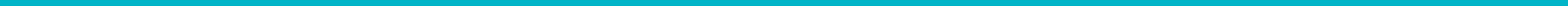 Les définitionsEducation inclusive : L’éducation inclusive est une approche éducative qui tient compte des besoins particuliers en matière d'enseignement et d'apprentissage de tous les élèves et se rapporte à l’ensemble des mesures que l’école doit prendre pour pouvoir répondre à  cette  diversité.Elèves en situation de handicap : La loi du 11 février 2005 définit le handicap dans son article 2  qui dispose que "constitue un handicap, au sens de la présente loi, toute limitation d'activité ou  restriction de participation à la vie en société subie dans son environnement par une personne en  raison d'une altération substantielle, durable ou définitive d'une ou plusieurs fonctions physiques,  sensorielles, mentales, cognitives ou psychiques, d'un polyhandicap ou trouble de santé invalidant".Elèves à besoins éducatifs  particuliers : La  notion peut recouvrir une population d'élèves très diversifiée : élèves en situations de handicap ; grande difficulté d'apprentissage ou d'adaptation ; enfants malades ; enfants à haut potentiel (EHP) ; enfants en situation familiale ou sociale  dégradée ; Auto-évaluation  :  démarche qui consiste à  examiner par soi-même ses capacités ou à apprécier ses propres résultats.Qualité : aptitude d'un ensemble de caractéristiques intrinsèques à satisfaire des exigences.  Cette définition s’applique à un produit ou à un service mais aussi à une activité, un processus, un  organisme ou une personne. L’accent est mis sur l’écoute et la satisfaction de toutes les parties  intéressées.GlossaireAESH. Accompagnants des  Elèves en Situation de Handicap.ESS : Equipes de Suivi de la ScolarisationGEVA-Sco : Guide d'EVAluation des besoins de compensation en matière de ScolarisationPAI : Projet d’Accueil IndividualiséPAP : Plan d’Accompagnement PersonnaliséPPRE :    Programme Personnalisé de Réussite ÉducativePPS :         Projet Personnalisé de ScolarisationLes   références législatives et réglementairesCadre international : législations et recommandations notablesLa déclaration de Salamanque : en 1994, la Conférence mondiale sur l'éducation et les besoins éducatifs spéciaux, organisée par l'UNESCO et le gouvernement espagnol, a adopté un cadre d'action  pour l'éducation et les besoins spéciaux. Celle-ci réaffirme le droit de toute personne à l'éducation, tel qu'il est énoncé dans la Déclaration universelle des droits de l'homme de 1948. La Déclaration de  Salamanque formule des orientations pour passer de l'éducation traditionnelle dite " spéciale ", destinée aux élèves considérés comme déficients, à  une éducation " inclusive " pour des enfants ayant  des " besoins éducatifs particuliers ".La  Convention des Nations Unies relative aux droits des personnes handicapées : Ce    traité international adopté en 2006 a été signé par 153 pays et ratifié par 107 pays, dont la France.Les Principes directeurs pour l'inclusion dans l'éducation (2009) : Publié par l'UNESCO, cet ouvrage a  pour but d'aider les pays à valoriser l'inclusion en matière d'éducation et à mettre en relief les domaines où une attention particulière s'impose pour promouvoir l'éducation inclusive et renforcer le  développement des politiques.En   FranceLa loi n° 2005-102 du 11 février 2005 pour l'égalité des droits et des chances, la participation et la  citoyenneté des personnes handicapées, pose les fondations de la scolarisation des élèves en situation de handicap.L’article L. 111-1 du code de l’éducation reconnaît que tous les enfants partagent la capacité d'apprendre et de progresser. Le service public de l’éducation veille à l'inclusion scolaire de tous les enfants, sans aucune distinction.Article L. 401-1 du code de l’éducation : « Dans chaque école et établissement d’enseignement scolaire public, un projet d’école ou d’établissement est élaboré avec les représentants de la communauté éducative. […] Le projet d'école ou d'établissement définit les modalités particulières de mise en œuvre des objectifs et des programmes nationaux […]. Il précise les voies et moyens qui sont mis  en œuvre pour assurer la réussite de tous les élèves et pour associer les parents à cette fin. Il détermine également les modalités d'évaluation des résultats atteints.» Article L. 112-1 du  code  de  l’éducation : « Pour satisfaire aux obligations qui  lui incombent en application des articles L. 111-1 et L. 111-2, le service public de l'éducation assure   une  formation scolaire, professionnelle  ou  supérieure  aux  enfants,  aux  adolescents et aux adultes présentant un  handicap  ou  un  trouble  de  la  santé  invalidant. Dans ses domaines de compétence, l'Etat met en  place les moyens financiers et humains nécessaires à la scolarisation en milieu ordinaire des enfants,  adolescents ou adultes handicapés […]. »Les articles L.351-2 et D.351-7 du code de l’éducation et L. 241-6 du code de l’action sociale et des  familles précisent le rôle et les missions des maisons départementales des personnes handicapées  (MDPH). Ces établissements publics sont compétents pour prendre toutes les décisions relevant de  la scolarisation des élèves en situation de handicap à travers leur instance décisionnelle, la commission des droits et de l’autonomie des personnes handicapées (CDAPH).Articles D.351-6, D.351-10 et D.351-10-1 du  code  de l’éducation :Les équipe de suivi de la scolarisation (ESS) assurent le suivi des décisions de la CDAPH, prises au  titre du 2º du I de l'article L. 241-6 du code de l'action sociale et des familles. Ces équipes comprennent l'ensemble des personnes qui concourent à la mise en œuvre du projet personnalisé de scolarisation et en particulier le ou les enseignants qui ont en charge l’élève. Elles peuvent, avec l'accord de ses parents ou de son représentant légal, proposer à la CDAPH  toute révision de l'orientation d'un enfant ou d'un adolescent qu'elles jugeraient utile.La circulaire n°2016-117 du 08 août 2016 développe les parcours de formation qui s’offrent à la scolarisation des élèves en situation de handicap dans les établissements scolaires.Articles L.112-2 et D.351-5 du  code  de l’éducation :Le projet personnalisé de scolarisation (PPS)  définit et coordonne les modalités de déroulement de  la scolarité et les actions pédagogiques, psychologiques, éducatives, sociales, médicales et paramédicales répondant aux besoins particuliers des élèves présentant un handicap. Chaque élève reconnu  en situation de handicap par la CDAPH a droit à une évaluation de ses compétences et de ses besoins. Cette évaluation est réalisée par l'équipe pluridisciplinaire mentionnée à l'article L. 146-8 du  code de l'action sociale et des familles. Les parents ou le représentant légal de l'enfant sont obligatoirement invités à s'exprimer à cette occasion.Articles L.311-7 et D.311-13 du c ode  de  l’éducation  et  circulaire n° 2015-016 du 22 janvier 2015 :Le projet d’accompagnement personnalisé (PAP) répond aux besoins des élèves qui connaissent des  difficultés scolaires durables ayant pour origine un ou plusieurs troubles des apprentissages. Le PAP  est un dispositif d'accompagnement pédagogique qui s'adresse aux élèves ayant des troubles des  apprentissages et pour lesquels des aménagements et adaptations de nature pédagogique sont nécessaires afin qu'ils puissent poursuivre leur parcours scolaire dans les meilleures conditions. Il est  mis en place sous la responsabilité du directeur de l'école ou du chef d'établissement, après avis du médecin scolaire et sans avoir besoin de saisir la MDPH.Articles D. 311-11 et D. 311-12 du  code  de l’éducation :Le programme personnalisé de réussite éducative (PPRE)  permet de coordonner une prise en  charge personnalisée et peut intervenir à n'importe quel moment de la scolarité obligatoire. Il diversifie les aides proposées qui vont de la différenciation pédagogique dans la classe aux aides spécialisées. Les équipes enseignantes repèrent les élèves ayant une maîtrise insuffisante de certaines connaissances et compétences pour formaliser au sein du PPRE les actions d’aide à mettre en œuvre  pour atteindre les objectifs fixés. Ce document offre une visibilité des actions menées notamment  pour permettre aux familles ou représentants légaux de s'impliquer dans sa mise en œuvre à l'extérieur de l'école ou de l'établissement.Article D. 351-9 du  code  de l’éducation :Le projet d’accueil individualisé (PAI) permet de mettre en place les adaptations de la scolarité nécessaires pour les enfants et adolescents dont l'état de santé exige l'administration de traitements ou  protocoles médicaux afin qu'ils poursuivent une scolarité dans des conditions aussi ordinaires que  possible (aménagements d'horaires, organisation des actions de soins, etc.). Il est rédigé en concertation avec le médecin de l'éducation nationale qui veille au respect du secret médical.Les   articles L. 351-3, D.351-10-3 et D.351-16-1 à D.351-16-4 du code  de l’éducation, ainsi que la  circulaire n° 2017-084 du 3 mai 2017 précisent les catégories d’aide humaine  (contrats aidés et accompagnants des élèves en situation de handicap – AESH),  leur rôle auprès des élèves en situation de  handicap et leurs modalités de recrutement.Arrêté du 6 février 2015 relatif au document de recueil d’informations :Le  guide d’évaluation des  besoins de compensation en matière de scolarisation (GEVA-Sco) est un formulaire mis à la disposition des équipes éducatives des établissements scolaires et des équipes  pluridisciplinaires des MDPH pour évaluer les besoins de l’élève en situation de handicap (besoins en  matériel adapté, aménagements pédagogiques, transport...). Il est le support de toutes les demandes  d'élaboration ou de réexamen d'un PPS (projet personnalisé de scolarisation) adressées à l'équipe  pluridisciplinaire de la MDPH. Les échanges au sujet d'un élève entre les services compétents de  l'éducation nationale et la MDPH se font par l'intermédiaire du GEVA-Sco.Articles D.351-12 et D. 351-13 du  code  de l’éducation :L’enseignant référent est l’interlocuteur privilégié des familles et il assure une mission essentielle  d'accueil et d'information. Membre de l'équipe de suivi de la scolarisation (ESS), l'enseignant référent  est chargé de l'animation et de la coordination de l'ESS. Il veille à la continuité et à la cohérence de la  mise en œuvre du PPS quelles que soient les modalités de scolarisation de l'élève (établissement  scolaire, sanitaire ou médico-social) et assure un lien permanent avec l'équipe pluridisciplinaire de la  MDPH.Les articles L.112-4 et D.351-27 à D.351-31 du code de l’éducation et la circulaire n°2015-127 du 3  août 2015 détaillent les conditions spécifiques d’aménagements d’examens et concours  pour les  élèves en situation de handicap.La circulaire n° 2016-186 du 30 novembre 2016 développe les modalités de formation et d'insertion  professionnelle des élèves en situation de handicap.Les  articles D.312-10-8 et D.312-10-13 du code  de l’action sociale et des  familles, ainsi que la circulaire n° 2017-026 du 14 février 2017 relative à la formation professionnelle spécialisée et au certificat d'aptitude professionnelle aux pratiques de l'éducation inclusive (Cappei), évoquent les modalités de formation et d’accompagnement des acteurs de l’éducation nationale et du secteur médico-  social.Les articles D.351-17 à D.351-20 du code de l’éducation et l’arrêté du 2 avril 2009 précisent les modalités de création et d’organisation des  unités d’enseignement dans les établissements et services  médico-sociaux ou de santé.PLANDOCHECKQuel est le sujet (Contexte, stratégie, sens, objectifs) ?Quoi mettre en œuvre (Acteurs, actions, moyens, temps)?Ce qui peut être évalué (Exemples d’indicateurs de suivi à analyser localement)Pour chacune des 5 focales ou entrées thématiques, cette colonne permet :- de rappeler les cadres, finalités ou objectifs institutionnels (tendre vers…).- en référence à ces derniers, d’identifier les questions à se poser pour établir un diagnostic partagé de la situation de l’établissement.Plus l’état des lieux sera partagé par le plus grand nombre, plus les actions à prioriser pour faire évoluer les pratiques inclusives seront consensuelles.En somme, il s’agit ici d’identifier ce qui est fait, d’en apprécier la cohérence et l’efficience, pour clarifier ce qui pourrait être fait et poser des perspectives raisonnables d’évolution.Les questions posées sont les mêmes partout mais les réponses apportées sont toujours contextuelles. Il convient de se demander si :Les leviers et les ressources existent mais leur utilisation peut être optimiséeLes freins et obstacles ont été sous évalués Les actions conduites ont été empêchées par une analyse partielle de l’existant  ou une précision insuffisante des objectifsA partir d’une réflexion sur les forces et les faiblesses, les ressources et les contraintes, les facteurs de sécurité et de risque de l’établissement, l’enjeu est ici de veiller à la pertinence des actions conduites au bénéfice d’une plus grande inclusion.A partir de quoi peut-on apprécier la pertinence et l’efficience des actions conduites au regard des progrès escomptés ? C’est la réponse à cette question qu’il s’agit ici de construire à partir d’indicateurs quantitatifs ou de critères qualitatifs. Ces derniers font l’objet d’une analyse par les acteurs mobilisés dans les actions conduites.PLANDOCHECKQuel est le sujet (Contexte, stratégie, sens, objectifs) ?Quoi mettre en œuvre (Acteurs, actions, moyens, temps)?Ce qui peut être évalué (Exemples d’indicateurs de suivi à analyser localement)La  loi pose le principe que tous  les enfants partagent la capacité  d'apprendre et de progresser. Le  service public veille à l'inclusion  scolaire de tous les enfants, sans  aucune distinction (L. 111-1 du  code de l’éducation).Que prévoit le projet  d’établissement pour l’accueil  et la scolarisation des élèves  à BEP?Quels sont les objectifs visés  et les stratégies mises en  œuvre ?En  quoi la scolarisation des        élèves à BEP est-elle inclusive ?Comment les indicateurs et les résultats des actions sont-ils diffusés afin d’être connus  de l’ensemble des acteurs de  l’établissement ?Quelle est la stratégie d e communication mise en place  au sein de l’établissement ? Selon  quels  types  de médias?Prendre  en   compte  la scolarisation des EBEP dans le projet d’établissement et le RIComment l’axe spécifique du projet d’établissement pour l’accueil et la scolarisation des  élèves à besoins éducatifs particuliers est-il construit et élaboré par  les équipes ?  Quelle stratégie a été  développée  de façon à  rendre proactifs les acteurs ?S’il existe dans l’établissement un dispositif dédié à la scolarisation d’élèves en situation de handicap, comment s’organise son fonctionnement ? Comment s’articule-t-il avec les autres dispositifs de l’établissement ?Quels sont les temps dédiés à  l’organisation des inclusions des élèves en situation de handicap ?Quels rôles et place occupent les parents des élèves en situation de handicap dans et hors des  instances représentatives ?Comment l’établissement communique-t-il auprès des équipes éducatives, de l’ensemble des  familles et des autres élèves sur la scolarisation des élèves en situation de handicap (sensibilisation, information) ?Organiser la scolarisation des EBEPComment sensibiliser l’ensemble de la communauté éducative de l’établissement à l’accueil et  à la scolarisation des élèves en situation de handicap ? Comment informer le conseil  d’établissement et le conseil pédagogique ?Des ressources sont-elles mobilisées ? Des financements sont –ils prévusComment les équipes dédiées au  suivi de scolarisation sont-elles organisées  afin de permettre la participation des différents acteurs, notamment les enseignants de l’élève concerné ?Comment obtenir les informations essentielles à la scolarisation des élèves en situation de  handicap ?Quel emploi du temps construire pour les élèves en situation de handicap notamment pour ceux bénéficiant d’un accompagnement ou de soins en  dehors   de    l’ établissement   ou   dans     le  cadre   scolaire ?Quelle organisation prévoir tout au long du parcours scolaire de l’élève ?  Quelles modalités d’accueil sont organisées  en  cas de stage ou en formation professionnelle ?Quelles sont les informations pratiques communiquées aux familles et aux  élèves  en début de       scolarisation ?Comment les équipes pédagogiques s’emparent-elles des  différents outils : protocole d’accueil, guide d'évaluation des besoins de compensation en matière de scolarisation (GEVA-Sco), projet personnalisé de scolarisation (PPS), plan d’accompagnement personnalisé (PAP),  matériel pédagogique adapté, accessibilité ? Quelle place est accordée dans l’établissement à l’accompagnement humain des élèves en situation de handicap ? Siègent-ils au sein des instances ? Si oui, lesquelles ? Existence d’une commission « Ecole inclusive », émanant du conseil d’établissement et élargie à d’autres acteurs en tant que de besoin.Présentation de la politique d’éducation inclusive de l’établissement sur le site internet de l’établissementExplicitation des principes inclusifs de l’établissement dans le Règlement intérieurOrganigramme et plan accessibles sur le site de l’établissement (démarche « Facile A Lire et à Comprendre » (FALC))Présentation systématique des dispositifs EBEP dans le cadre des réunions institutionnelles (rentrée…)Nombre et taux d’élèves à BEP scolarisés dans l’établissementTaux  de satisfaction (familles, enseignants, AESH, élèves)PLANDOCHECKQuel est le sujet (Contexte, stratégie, sens, objectifs) ?Quoi mettre en œuvre (Acteurs, actions, moyens, temps)?Ce qui peut être évalué (Exemples d’indicateurs de suivi à analyser localement)La reconnaissance du handicap qui s’adresse seulement aux élèves de nationalité française  par  une Commission des Droits et  de l’Autonomie de la MDPH, débouche sur un PPS.  Par ailleurs, sur proposition d’une commission d’établissement,  tous les élèves quelle que soit leur nationalité, peuvent aussi bénéficier d’un PPS local, avec l’accord des parents et sur les ressources mobilisables par l’établissement.Le  plan d’accompagnement personnalisé (PAP)  concerne les  élèves atteints de troubles des  apprentissages évoluant sur une  longue période sans  reconnaissance du handicap.Le  programme personnalisé de  réussite éducative (PPRE)   peut  être établi  pour des  élèves   dontles connaissances  et les compétences   scolaires   spécifiques ne sont pas maîtrisées ou risquent de ne pas l’être.Le  projet d’accueil individualisé  (PAI) concerne les élèves atteints de troubles de la santé  évoluant sur une longue période sans reconnaissance du handicap.Quels adaptations et aménagements pédagogiques  sont mis en œuvre afin de prendre en compte les besoins éducatifs particuliers de chaque élève?Evaluer  les  besoins   de  l’élèveQuelle évaluation des besoins est conçue par l’équipe pédagogique ? Qui en est responsable dans l’établissement ?Comment sont pris en compte dans l’évaluation des besoins les trois champs suivants: les  actes de la vie quotidienne, l’accès aux activités d’apprentissage et les activités de la vie sociale et relationnelle ?Adapter et différencier les enseignementsComment s’effectue la mise en œuvre des dispositifs et aménagements dans le cadre du parcours de l’élève   : planification, déclinaisons pratiques, partage  d’une feuille de route et suivi ?Quels sont les aménagements pédagogiques et les adaptations mis en œuvre en classe ou en  atelier, devoirs à la maison, contrôles en cours de formation ? Quels sont les axes de réflexion des conseils de cycles et pédagogiques pour amener les équipes à rendre les apprentissages accessibles?Quelle est l’utilisation par les élèves et leurs enseignants du matériel pédagogique adapté ?Quelle optimisation du numérique dans l’accessibilité aux apprentissages  (utilisation d’outils, de plateformes d’échanges) ?Organiser et coordonner l’accompagnement humainComment les activités des accompagnants sont-elles  financées et organisées en fonction des besoins des  élèves et des enseignements ?Comment sont communiquées les informations relatives aux besoins des élèves aux accompagnants ? Quels sont les outils organisant le lien entre les accompagnants, l’équipe pédagogique et les familles ?  Commissions de suivi du parcours des Ebep et des adaptations mises en place (existence et efficience de leur fonctionnement)Types d’adaptations et Aménagements pédagogiques mis en œuvre : efficacité perçue, ressentie par les élèves, les enseignants et les parentsUtilisation du GEVA-Sco  et  autres documents de mise  en  œuvre des PPS, PAP, PPRE, PAIOutils de suivi des parcours mis en placeProjets pédagogiques  inclusifs pluridisciplinaires  mis en œuvreParticipation des élèves en situation de handicap notamment, aux sorties et voyages scolaires PLANDOCHECKQuel est le sujet  (Contexte, stratégie, sens, objectifs) ?Quoi mettre en œuvre (Acteurs, actions, moyens, temps)?Ce qui peut être évalué (Exemples d’indicateurs de suivi à analyser localement)Comment le projet d’établissement s’adapte-t-il aux  besoins de formation des   équipes pédagogiques ?Comment le projet d’établissement prévoit ild’accompagner et de former les  équipes    éducatives à la scolarisation des  EBEP ?Qui a en charge la coordination de ce plan de formation et d’accompagnement ? Existe-t-il un référent inclusion dans l’établissement ? Si c’est le cas, quel est son statut ? Est-il en lien avec d’autres personnels en charge de cette mission au sein d’un réseau ?Comment les indicateurs et les  résultats des actions conduites sont-ils diffusés   pour être connus de tous ?Identifier les besoins et les ressources dans et hors de l’établissementQuels  sont les  acteurs et les instances d’identification des  besoins de formation de  l’équipe éducative ?Quels sont les outils à  disposition des équipes (PPS, PAP, PAI, GEVA-Sco, PPRE,  autres documents propres à l’établissement)?Quels sont les critères d’identification des besoins  de formation (approches didactique et disciplinaire,  approches cognitive et conative, approche sociale) ?Quelles sont les ressources humaines (internes et externes) en matière de formation et  d’accompagnement  (identification des personnes ressources dans chaque sphère de métiers et champs de compétences)?Quelles sont les ressources matérielles, financières et techniques en matière de formation et  d’accompagnement  (incluant de manière systématique un volet numérique)?Organiser et planifier les temps de formation et d’accompagnement  des  professionnelsComment le projet d’établissement prévoit il la mise en place et l’articulation des temps de formation?Comment planifier des actions de formation permettant d’associer différentes catégories de professionnels (dans et hors établissement) ?Comment construire l’ingénierie de formation (humaine, financière et technique) ?Comment prioriser et choisir les contenus et les modalités de formation au regard des besoins identifiés  en priorisant l’hétérogénéité des publics à former?Permettre  et  faciliter  l’évolution des  pratiques  dans   une   organisation   plus   « apprenante »Comment quand et comment la cellule de formation de l’établissement suit-elle les acquis individuels et collectifs des formations ?Comment valoriser les actions et les personnes engagées  (exemple : badges numériques) ?Comment et quand conduire une évaluation quantitative  et qualitative des  formations ?Comment, quand et auprès de qui en  rendre compte ?Comment prendre en compte des évaluations pour effectuer les ajustements ?Comment communiquer au réseau d’établissements en lien, les écrits issus des formations développées (notion d’acculturation de la communauté) ? Nombre de formations réalisées  dans  l’établissement depuis 5 ans Nombre de formations incluant des personnels n’exerçant pas dans l’établissement (professions paramédicales intervenant auprès des élèves en situation de handicap, parents d’élèves…)  Nombre de personnels (enseignants et non enseignants) ayant  demandé puis suivi ces  formations Appréciation par les participants des formations suiviesMesures éventuelles de valorisation des compétences sur l’école inclusive dans l’établissementRéférence  aux  actions de formation dans  le projet  d’établissement en cours    Place de la formation des personnels  au  sein  du  projet  d’établissementNombre de projets développés à la suite de chaque formationCartographie  des temps de concertation (conseil école-collège,  conseil pédagogique, conseils  d’enseignement, CESC,  commission permanente, CA, cellule de  veille, etc.)      Elaboration de protocoles de                                                       formation en  interne         Elaboration et exploitation de    r grilles d’évaluation                                                            - Collaboration avec le service pédagogique de l’AEFE   Collaboration avec l’instance en responsabilité (AEFE, MLF) : volet innovation pédagogiquePLANDOCHECKQuel est le sujet (Contexte, stratégie, sens, objectifs) ?Quoi mettre en œuvre (Acteurs, actions, moyens, temps)?Ce qui peut être évalué (Exemples d’indicateurs de suivi à analyser localement)Les protocoles d’aménagements garantissent  la continuité du  parcours scolaire. Ils accompagnent  l’Ebep tout au long  de son projet de formation.De  la  6ème à la Terminale, le  parcours  Avenir permet à  chaque élève de construire progressivement son  orientation et de découvrir le monde  économique et professionnel.Quelles  sont les modalités de déroulement de la scolarité qui permettent d’inscrire  l’Ebep dans  ce  droit commun ?Comment  l’aider à  élaborer  son  projet d'orientation scolaire et professionnel en France ou  à l’étranger?Formaliser le parcours inclusif  des EbepQuels sont les protocoles et outils de suivi du parcours de l’élève? Quelle communication et quel calendrier sont définis ?Comment les professionnels sont-ils associés à  la construction du  projet d’orientation des élèves ?Comment l’élève et sa  famille sont-ils impliqués dans le suivi de la scolarité et dans un éventuel processus d’orientation ?Accompagner  l’élève et attester /valider  les compétences acquises (y compris en référence aux certifications locales)Comment l’évaluation est-elle adaptée pour garantir la sécurisation de son parcours et son accès  à  une  certification ?Les   aménagements  d’examens  et de scolarité sont-ils prévus ?Comment l’autonomie de l’élève est-elle envisagée dans sa future formation, notamment dans les périodes  dites de liaison (par exemple : accès au collège, en cycle terminal quelle que soit la filière, en service médico social spécialisé si cette solution existe) ?Quel est le rôle de l’accompagnant des élèves en situation de handicap (AESH)  au quotidien ? Comment et par qui la continuité du parcours est-elle assurée en cas de suspension de la scolarisation pour raison médicale ? Le cas échéant, les évaluations réalisées à domicile sont-elles prises en compte dans le  bulletin scolaire ?Préparer l’orientationQuelles sont les modalités mises en œuvre pour informer l’élève et   sa  famille :sur les formations et les diplômes (éventuellement accessibles) ?sur les métiers (journées découvertes, fiches-métier, stages, ..) ?sur les taux d’insertion professionnelle par secteur d’activités ?Quelles sont les modalités de « conseil en orientation » spécifiques mises en œuvre ?  Quelles sont les  actions proposées pour accroître l’ambition et   renforcer l’estime de soi ?Comment la continuité du Parcours  Avenir est-elle assurée et  adaptée  à  l’élève ?  Quelles sont les échéances et quels sont les acteurs  mobilisés ?  Sont-ils clairement identifiés ?Valoriser  le  parcours :  poursuivre  et/ou s’insérerComment  l’élève est-il accompagné et suivi  (pour l’accès à  l’enseignement supérieur ou à une formation diplômante, ou à une insertion dans le monde professionnel) après son passage  dans  l’établissement (transmission des  informations, liaisons  inter-cycle…) ?Comment les partenaires sont-ils repérés pour faciliter la  formation ou l’insertion professionnelle de  l’élève ?La qualité des suivis individuels assurée par les commissions ad hoc (régularité des rencontres, construction,  bilan et  évolution des projets)Nombre et taux d’élèves à BEP bénéficiant d’un projetTaux  d’absence des élèves en situation de handicap ou à BEP au regard de l’ensemble des élèves de l’établissementNombre et taux de ruptures de parcours, d’absence de poursuite d’étude  ou  de certification  diplômanteStatistiques  d’orientation : aménagement des examens, réussite aux  examens (BEP/autres) poursuite d’étude, etc.PLANDOCHECKQuel est le sujet (Contexte, stratégie, sens, objectifs) ?Quoi mettre en œuvre (Acteurs, actions, moyens, temps)?Ce qui peut être évalué (Exemples d’indicateurs de suivi à analyser localement)Les  parents à titre individuel ou organisés collectivement, restent les interlocuteurs privilégiés de l’établissement et des intervenants.Outre les acteurs du secteur médicosocial etSanitaire internes et extérieurs à l’établissement, le partenariat peut également associer des  institutions, des professionnels et  le  milieu associatif  local.Quels sont les partenaires  identifiés par  l’établissement?Comment s’organisent les      partenariats?  Pour quels objectifs ?Repérer  les  partenaires  possibles,  piloter et développer en  réseauLes  acteurs internes et les partenaires externes à l’établissement pour la scolarisation des élèves  en situation de handicap sont-ils repérés ? Leur liste est-elle diffusée ?Des coopérations inter établissements sont-elles envisagées ? Si oui, à quels niveauxCoordonner  l’action  de  l’ensemble  des  acteurs  de  la  communauté éducativeQuels  sont les dispositifs et outils mis  en  œuvre dans l’établissement pour fluidifier le travail entre tous les partenaires ?Quels sont les moyens d’actions retenus pour     faciliter    l’école   inclusive  ?Modalités de concertation et de suivi des situations (commissions de suivi, et, rencontres parents/enseignants,/AESH…)?formations  croisées  entre professionnels du médicosocial, du sanitaire et  de l‘enseignement ?Liaison inter degré avec les intervenants concernésQuelle continuité de l’offre entre le scolaire et le péri scolaire ?Mettre en œuvre  des  actions  éducatives  collaborativesQuelles actions sont mises  en  place pour favoriser le travail collaboratif ? Comment sont-elles évaluées ? Quelles sont les modalités de travail en commun  -lorsqu’il est possible- avec le monde médical ou médicosocial en vue d’une  meilleure réussite scolaire de l’élève ?Quelles sont les formes de coopération avec les associations  représentatives des parents•      Quelles sont les modalités de travail commun avec les acteurs du    monde économique susceptibles  d’être impliqués dans la découverte de métiers ou l’insertion professionnelle.Développement et animation de réseaux (APE, coopération inter établissement, mutualisation de ressources et de compétences, réseau scolaire local…)Existence de protocoles de liaison, de conventions entre les différents partenaires spécialisés, des AESH y compris.Impact du nombre d’inclusion des      élèves grâce à  l’intervention du médicosocial (services ou personnels qualifiés intervenants dans ou hors établissement, s’ils existent)Participation des  intervenants spécialisés aux commissions de suivi et autres instances de l’établissement (conseils de classe…).Nombre de projets conduits dans    l’année avec les partenaires du réseau